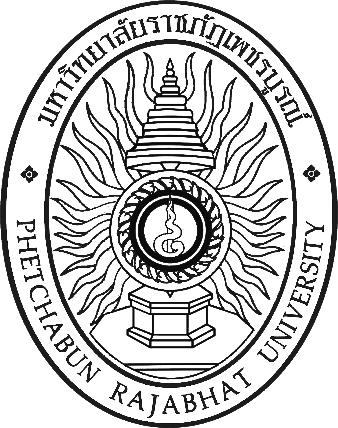 แบบประเมินพนักงานมหาวิทยาลัยสายสนับสนุน เพื่อแต่งตั้งให้ดำรงตำแหน่งสูงขึ้นประเภทวิชาชีพเฉพาะหรือเชี่ยวชาญเฉพาะ จากระดับชำนาญการ  และระดับชำนาญการพิเศษกรณีปฏิบัติหน้าที่หัวหน้างานที่มีลักษณะใช้วิชาชีพและไม่ได้ใช้วิชาชีพ(โดยการประเมินแนวคิดในการพัฒนาปรับปรุงงานในตำแหน่งใหม่และสมรรถนะทางการบริหาร)ของ.................................................ตำแหน่ง..................................... ระดับชำนาญการ / ชำนาญการพิเศษตำแหน่งประเภท........................................สังกัดงาน ...............................หน่วยงาน..................................มหาวิทยาลัยราชภัฏเพชรบูรณ์แบบประเมินพนักงานมหาวิทยาลัยสายสนับสนุน เพื่อแต่งตั้งให้ดำรงตำแหน่งสูงขึ้นประเภทวิชาชีพเฉพาะหรือเชี่ยวชาญเฉพาะ ระดับชำนาญการ และระดับชำนาญการพิเศษกรณีที่ปฏิบัติหน้าที่หัวหน้างานที่มีลักษณะใช้วิชาชีพและไม่ได้ใช้วิชาชีพ(โดยการประเมินแนวคิดในการพัฒนาปรับปรุงงานในตำแหน่งใหม่และสมรรถนะทางการบริหาร)ส่วนที่ 4  (1) แนวคิดในการพัฒนาปรับปรุงงานในตำแหน่งใหม่(คะแนนเต็ม 50 คะแนน)(ตามมติที่ประชุมคณะกรรมการบริหารงานบุคคลประจำมหาวิทยาลัยราชภัฏเพชรบูรณ์ ครั้งที่ ๘/๒๕๖๔  วันที่ ๑๒ ตุลาคม ๒๕๖๔)(2) สมรรถนะทางการบริหาร (คะแนนเต็ม 50 คะแนน)(ตามมติที่ประชุมคณะกรรมการบริหารงานบุคคลประจำมหาวิทยาลัยราชภัฏเพชรบูรณ์ ครั้งที่ ๘/๒๕๖๔  วันที่ ๑๒ ตุลาคม ๒๕๖๔)ประกอบด้วยการเขียนผลงาน  50  คะแนน			มีทั้งหมด 5 ด้าน		1) สภาวะผู้นำ	               	 		10	คะแนน		2) วิสัยทัศน์	                       		10	คะแนน		3) การวางแผนกลยุทธ์ภาครัฐ			10	คะแนน			4) ศักยภาพเพื่อนำการปรับเปลี่ยน		10	คะแนน	5) การสอนงานและการมอบหมายงาน		10 	คะแนนเกณฑ์การให้คะแนนสมรรถนะประจำตำแหน่ง ซึ่งมีทั้งหมด 5 ด้าน  โดยในแต่ละด้าน แบ่งออกเป็น 5 ระดับ ดังนี้                                                                    			ระดับคะแนน                  ค่าคะแนน1              =             22              =             43              =             64              =             85              =             10		การกำหนดระดับคะแนน และระดับการประเมิน ดังนี้		ระดับคะแนน			ระดับ		0 – 49			=	ต้องปรับปรุง		50 – 59			=	พอใช้		60 – 69			=	ดี		70 – 79			=	ดีมาก		80 ขึ้นไป		=	ดีเด่นหมายเหตุ	:   ผู้ผ่านการประเมินต้องได้รับคะแนนดังนี้		   1. ระดับชำนาญการ ผู้ที่ขอเข้ารับการประเมินจะต้องได้คะแนนแต่ละองค์ประกอบไม่น้อยกว่า
ร้อยละ 60  และคะแนนของทุกองค์ประกอบรวมกันไม่น้อยกว่าร้อยละ 65  จึงจะถือว่าเป็นผู้ผ่านการประเมิน		   2. ระดับชำนาญการพิเศษ ผู้ที่ขอเข้ารับการประเมินจะต้องได้คะแนนแต่ละองค์ประกอบไม่น้อยกว่าร้อยละ 60  และคะแนนของทุกองค์ประกอบรวมกันไม่น้อยกว่าร้อยละ 70  จึงจะถือว่าเป็นผู้ผ่านการระเมินบันทึกข้อสังเกตเกี่ยวกับสมรรถนะของบุคคลที่จำเป็นสำหรับตำแหน่งประเภทวิชาชีพเฉพาะหรือเชี่ยวชาญเฉพาะ
ระดับชำนาญการ และระดับชำนาญการพิเศษ1.  จุดเด่น	.........................................................................................................................................................................................................................................................................................................................................................................................................................................................................................................................................................................................................................................................................................................................................................................................................................................................................................................................................2.  จุดที่ควรพัฒนา 	....................................................................................................................................................................................................................................................................................................................................................................... ...................................................................................................................................................................................... ............................................................................................................................................................................................................................................................................................................................................................................3.  ข้อคิดเห็น	....................................................................................................................................................................................................................................................................................................................................................................... ...................................................................................................................................................................................... ............................................................................................................................................................................................................................................................................................................................................................................						ลงชื่อ											      (					)							      อนุกรรมการผู้ประเมิน						วันที่	เดือน			พ.ศ.		แบบประเมินผลสัมฤทธิ์ของงานตามตัวชี้วัดของตำแหน่งที่ครองอยู่ แนวคิดในการพัฒนาปรับปรุงงานในตำแหน่งใหม่ ความรู้ความสามารถ ทักษะ สมรรถนะเฉพาะตามลักษณะงานที่ปฏิบัติ และสมรรถนะทางการบริหาร  ตำแหน่งประเภทวิชาชีพเฉพาะหรือเชี่ยวชาญเฉพาะ ระดับชำนาญการ และระดับชำนาญการพิเศษ(กรณีปฏิบัติหน้าที่หัวหน้างานที่มีลักษณะใช้วิชาชีพและไม่ได้ใช้วิชาชีพ)-------------------------------------------------------------ชื่อผู้ขอรับการประเมิน (นาย/นาง/นางสาว)									ตำแหน่ง						ระดับ			ตำแหน่งเลขที่			สังกัด					ขอรับการประเมินเพื่อดำรงตำแหน่ง				สังกัด					ได้รับผลการประเมินแต่ละองค์ประกอบ ดังนี้					ลงชื่อ					ประธานอนุกรรมการ					      (					)					ลงชื่อ					อนุกรรมการ					      (					)					ลงชื่อ					อนุกรรมการ					      (					)					ลงชื่อ					เลขานุการ					      (					)สรุปผลการประเมินผลสัมฤทธิ์ของงานตามตัวชี้วัดของตำแหน่งที่ครองอยู่ แนวคิดในการพัฒนาปรับปรุงงานในตำแหน่งใหม่ ความรู้ความสามารถ ทักษะ สมรรถนะเฉพาะตามลักษณะงานที่ปฏิบัติ และสมรรถนะทางการบริหาร  ตำแหน่งประเภทวิชาชีพเฉพาะหรือเชี่ยวชาญเฉพาะ ระดับชำนาญการ และระดับชำนาญการพิเศษ(กรณีปฏิบัติหน้าที่หัวหน้างานที่มีลักษณะใช้วิชาชีพและไม่ได้ใช้วิชาชีพ)มหาวิทยาลัยราชภัฏเพชรบูรณ์-------------------------------------------------------------ชื่อผู้ขอรับการประเมิน (นาย/นาง/นางสาว)									ตำแหน่ง						ระดับ							สังกัด					ดำรงตำแหน่ง					ปีเกณฑ์การประเมิน	๑. ระดับชำนาญการ ผู้ที่ขอเข้ารับการประเมินจะต้องได้คะแนนแต่ละองค์ประกอบไม่น้อยกว่า
ร้อยละ ๖๐  และคะแนนของทุกองค์ประกอบรวมกันไม่น้อยกว่าร้อยละ ๖๕  จึงจะถือว่าเป็นผู้ผ่านการประเมิน	๒. ระดับชำนาญการพิเศษ ผู้ที่ขอเข้ารับการประเมินจะต้องได้คะแนนแต่ละองค์ประกอบไม่น้อยกว่าร้อยละ ๖๐  และคะแนนของทุกองค์ประกอบรวมกันไม่น้อยกว่าร้อยละ ๗๐  จึงจะถือว่าเป็นผู้ผ่านการระเมินผลการประเมิน	 ผ่าน			 ไม่ผ่าน						ลงชื่อ					ผู้ประเมิน						      (					)							  ตำแหน่ง ประธานอนุกรรมการ						วันที่	เดือน			พ.ศ.								ลงชื่อ					ผู้ประเมิน						      (					)							       ตำแหน่ง อนุกรรมการ						วันที่	เดือน			พ.ศ.								ลงชื่อ					ผู้ประเมิน						      (					)							       ตำแหน่ง อนุกรรมการ						วันที่	เดือน			พ.ศ.								ลงชื่อ											      (					)							       ตำแหน่ง เลขานุการ						วันที่	เดือน			พ.ศ.		ส่วนที่ 1 ข้อมูลเบื้องต้นของผู้ขอรับการประเมินส่วนที่ 1 ข้อมูลเบื้องต้นของผู้ขอรับการประเมินส่วนที่ 1 ข้อมูลเบื้องต้นของผู้ขอรับการประเมิน     1. ชื่อ....................................................................................................................................................2. ตำแหน่ง......................................................ระดับ..........................ตำแหน่งเลขที่.............................3. สังกัด...............................................................................................................................................4. อัตราเงินเดือน..........................................บาท (ปีงบประมาณ พ.ศ. ........................)5. ขอประเมินเพื่อแต่งตั้งให้ดำรงตำแหน่ง................................................ตำแหน่งเลขที่........................         งาน/กลุ่มงาน.......................................กอง..................................คณะ/สำนัก...................................6. ประวัติส่วนตัว (จาก ก.พ. 7)เกิดวันที่............เดือน........................พ.ศ. ............ อายุ .......... ปี อายุราชการ .........ปี..........เดือนประวัติการศึกษาคุณวุฒิ		         สาขา	           ปี พ.ศ. ที่ได้รับ	                สถานศึกษา.................................  ..................................   ............................   ..............................................................................  ..................................   ............................   ..............................................................................  ..................................   ............................   .............................................						ฯลฯประวัติการฝึกอบรมหรือดูงาน               วัน เดือน ปี 	   ระยะเวลา	   รายการฝึกอบรม/ดูงาน	       หน่วยงาน...............................     .......................   .........................................   ........................................................................     .......................   .........................................   ..........................................................................  ...........................   .....................................   .............................................						ฯลฯประวัติการทำงาน  (จากเริ่มรับราชการจนถึงปัจจุบัน/การโยกย้ายตำแหน่ง ซึ่งรวมถึงประวัติการทำงาน                                         อื่น ๆ   ที่เป็นประโยชน์ต่อราชการ) 	      วัน เดือน ปี 	       ตำแหน่ง	            อัตราเงินเดือน	                    สังกัด................................      ..........................       .............................   ...........................................................................      ..........................       .............................   ...........................................................................      ..........................       .............................   ...........................................         (ให้ระบุหน้าที่ความรับผิดชอบและลักษณะงานที่ปฏิบัติโดยย่อระหว่างที่ดำรงตำแหน่งเดิม)     1. ชื่อ....................................................................................................................................................2. ตำแหน่ง......................................................ระดับ..........................ตำแหน่งเลขที่.............................3. สังกัด...............................................................................................................................................4. อัตราเงินเดือน..........................................บาท (ปีงบประมาณ พ.ศ. ........................)5. ขอประเมินเพื่อแต่งตั้งให้ดำรงตำแหน่ง................................................ตำแหน่งเลขที่........................         งาน/กลุ่มงาน.......................................กอง..................................คณะ/สำนัก...................................6. ประวัติส่วนตัว (จาก ก.พ. 7)เกิดวันที่............เดือน........................พ.ศ. ............ อายุ .......... ปี อายุราชการ .........ปี..........เดือนประวัติการศึกษาคุณวุฒิ		         สาขา	           ปี พ.ศ. ที่ได้รับ	                สถานศึกษา.................................  ..................................   ............................   ..............................................................................  ..................................   ............................   ..............................................................................  ..................................   ............................   .............................................						ฯลฯประวัติการฝึกอบรมหรือดูงาน               วัน เดือน ปี 	   ระยะเวลา	   รายการฝึกอบรม/ดูงาน	       หน่วยงาน...............................     .......................   .........................................   ........................................................................     .......................   .........................................   ..........................................................................  ...........................   .....................................   .............................................						ฯลฯประวัติการทำงาน  (จากเริ่มรับราชการจนถึงปัจจุบัน/การโยกย้ายตำแหน่ง ซึ่งรวมถึงประวัติการทำงาน                                         อื่น ๆ   ที่เป็นประโยชน์ต่อราชการ) 	      วัน เดือน ปี 	       ตำแหน่ง	            อัตราเงินเดือน	                    สังกัด................................      ..........................       .............................   ...........................................................................      ..........................       .............................   ...........................................................................      ..........................       .............................   ...........................................         (ให้ระบุหน้าที่ความรับผิดชอบและลักษณะงานที่ปฏิบัติโดยย่อระหว่างที่ดำรงตำแหน่งเดิม)     1. ชื่อ....................................................................................................................................................2. ตำแหน่ง......................................................ระดับ..........................ตำแหน่งเลขที่.............................3. สังกัด...............................................................................................................................................4. อัตราเงินเดือน..........................................บาท (ปีงบประมาณ พ.ศ. ........................)5. ขอประเมินเพื่อแต่งตั้งให้ดำรงตำแหน่ง................................................ตำแหน่งเลขที่........................         งาน/กลุ่มงาน.......................................กอง..................................คณะ/สำนัก...................................6. ประวัติส่วนตัว (จาก ก.พ. 7)เกิดวันที่............เดือน........................พ.ศ. ............ อายุ .......... ปี อายุราชการ .........ปี..........เดือนประวัติการศึกษาคุณวุฒิ		         สาขา	           ปี พ.ศ. ที่ได้รับ	                สถานศึกษา.................................  ..................................   ............................   ..............................................................................  ..................................   ............................   ..............................................................................  ..................................   ............................   .............................................						ฯลฯประวัติการฝึกอบรมหรือดูงาน               วัน เดือน ปี 	   ระยะเวลา	   รายการฝึกอบรม/ดูงาน	       หน่วยงาน...............................     .......................   .........................................   ........................................................................     .......................   .........................................   ..........................................................................  ...........................   .....................................   .............................................						ฯลฯประวัติการทำงาน  (จากเริ่มรับราชการจนถึงปัจจุบัน/การโยกย้ายตำแหน่ง ซึ่งรวมถึงประวัติการทำงาน                                         อื่น ๆ   ที่เป็นประโยชน์ต่อราชการ) 	      วัน เดือน ปี 	       ตำแหน่ง	            อัตราเงินเดือน	                    สังกัด................................      ..........................       .............................   ...........................................................................      ..........................       .............................   ...........................................................................      ..........................       .............................   ...........................................         (ให้ระบุหน้าที่ความรับผิดชอบและลักษณะงานที่ปฏิบัติโดยย่อระหว่างที่ดำรงตำแหน่งเดิม)  10. ประสบการณ์พิเศษในการทำงาน        .........................................................................................................................................................       .........................................................................................................................................................       .........................................................................................................................................................           .........................................................................................................................................................  10. ประสบการณ์พิเศษในการทำงาน        .........................................................................................................................................................       .........................................................................................................................................................       .........................................................................................................................................................           .........................................................................................................................................................ส่วนที่ 2 หน้าที่ความรับผิดชอบของตำแหน่งในปัจจุบันส่วนที่ 2 หน้าที่ความรับผิดชอบของตำแหน่งในปัจจุบัน1. หน้าที่ความรับผิดชอบตามที่ปรากฏในโครงสร้าง  ......................................................................................................................................................................................................................................................................................................................................................................................................................................................................................................................................................................................................................................................................................................................................................................................................................................................................................................2. หน้าที่ความรับผิดชอบพิเศษที่ได้รับมอบหมายอื่น ๆ ......................................................................................................................................................................................................................................................................................................................................................................................................................................................................................................................................................................................................................................................................................................................................................................................................................................................................................................ขอรับรองว่าข้อความดังกล่าวข้างต้นเป็นความจริงทุกประการ					ลงชื่อ........................................................ผู้ขอรับการประเมิน					     (........................................................)				      ตำแหน่ง.........................................................					วันที่..... ..เดือน...................พ.ศ............1. หน้าที่ความรับผิดชอบตามที่ปรากฏในโครงสร้าง  ......................................................................................................................................................................................................................................................................................................................................................................................................................................................................................................................................................................................................................................................................................................................................................................................................................................................................................................2. หน้าที่ความรับผิดชอบพิเศษที่ได้รับมอบหมายอื่น ๆ ......................................................................................................................................................................................................................................................................................................................................................................................................................................................................................................................................................................................................................................................................................................................................................................................................................................................................................................ขอรับรองว่าข้อความดังกล่าวข้างต้นเป็นความจริงทุกประการ					ลงชื่อ........................................................ผู้ขอรับการประเมิน					     (........................................................)				      ตำแหน่ง.........................................................					วันที่..... ..เดือน...................พ.ศ............ส่วนที่ 3 คำรับรองคำขอประเมินและความเห็นของผู้บังคับบัญชา1. คำรับรองและความเห็นของผู้บังคับบัญชาชั้นต้น...................................................................................................................................................................................................................................................................................................................................................................................................................................................................................................................................................................................................................................................................................................................................................................................       .......................................................................................................................................................                                     ลงชื่อ......................................................ผู้บังคับบัญชาชั้นต้น                                          (.....................................................)                                 ตำแหน่ง.....................................................                                      วันที่...........เดือน...................... พ.ศ. ..........2.  คำรับรองและความเห็นของผู้บังคับบัญชาเหนือขึ้นไปอีกชั้นหนึ่ง..........................................................................................................................................................................................................................................................................................................................................................................................................................................................................................................................................................................................................................................................................................................................................................................................................................................................................................................................................                                   ลงชื่อ.....................................................ผู้บังคับบัญชาเหนือขึ้นไปอีกชั้นหนึ่ง                                      (.....................................................)                               ตำแหน่ง.....................................................		                วันที่.........เดือน......................พ.ศ. ............ส่วนที่ 4แนวคิดในการพัฒนาปรับปรุงงานในตำแหน่งใหม่ 50 คะแนนงานที่จะปรับปรุง หรือ พัฒนาส่วนที่ 4สมรรถนะทางการบริหาร 50 คะแนน (การเขียนผลงาน 50 คะแนน)สมรรถนะพฤติกรรมการปฏิบัติงานและคะแนนผลการประเมินเลือกสมรรถนะที่ปรากฏในเครื่องหมาย บันทึกร่องรอยคุณภาพ(ระบุข้อมูล สารสนเทศ หลักฐาน   ที่สะท้อนคุณภาพการปฏิบัติงาน)1.สภาวะผู้นำ(ความสามารถหรือความตั้งใจที่จะรับบทในการเป็นผู้นำของกลุ่ม กำหนดทิศทางเป้าหมาย วิธีการทำงานให้ทีมปฏิบัติงานได้อย่างราบรื่นเต็มประสิทธิภาพและบรรลุวัตถุประสงค์ของส่วนราชการ)        ระดับที่ 0 : ไม่แสดงสมรรถนะด้านนี้หรือแสดงอย่างไม่ชัดเจน1.สภาวะผู้นำ(ความสามารถหรือความตั้งใจที่จะรับบทในการเป็นผู้นำของกลุ่ม กำหนดทิศทางเป้าหมาย วิธีการทำงานให้ทีมปฏิบัติงานได้อย่างราบรื่นเต็มประสิทธิภาพและบรรลุวัตถุประสงค์ของส่วนราชการ)	ระดับที่1 : ดำเนินการประชุมได้ดีและคอยแจ้งข่าวสารความเป็นไปโดยตลอด	• ดำเนินการประชุมให้เป็นไปตามระเบียบวาระ วัตถุประสงค์และเวลาตลอดจนมอบหมายงานให้แก่บุคคลในกลุ่มได้	• แจ้งข่าวสารให้ผู้ที่จะได้รับผลกระทบจากการตัดสินใจรับทราบอยู่เสมอแม้ไม่ได้ถูกกำหนดให้ต้องกระทำ       • อธิบายเหตุผลในการตัดสินใจให้ผู้ที่เกี่ยวข้องทราบ1.สภาวะผู้นำ(ความสามารถหรือความตั้งใจที่จะรับบทในการเป็นผู้นำของกลุ่ม กำหนดทิศทางเป้าหมาย วิธีการทำงานให้ทีมปฏิบัติงานได้อย่างราบรื่นเต็มประสิทธิภาพและบรรลุวัตถุประสงค์ของส่วนราชการ)         ระดับที่ 2 : แสดงสมรรถนะระดับที่ 1และเป็นผู้นำในการทำงานของกลุ่มและใช้อำนาจอย่างยุติธรรม      • ส่งเสริมและกระทำการเพื่อให้กลุ่มปฏิบัติหน้าที่ได้อย่างเต็มประสิทธิภาพ      • กำหนดเป้าหมาย ทิศทางที่ชัดเจน จัดกลุ่มงานและเลือกคนให้เหมาะกับงานหรือกำหนดวิธีการที่จะทำให้กลุ่มทำงานได้ดีขึ้น 	     • รับฟังความคิดเห็นของผู้อื่น     • สร้างขวัญกำลังใจในการปฏิบัติงาน	      • ปฏิบัติต่อสมาชิกในทีมด้วยความยุติธรรม1.สภาวะผู้นำ(ความสามารถหรือความตั้งใจที่จะรับบทในการเป็นผู้นำของกลุ่ม กำหนดทิศทางเป้าหมาย วิธีการทำงานให้ทีมปฏิบัติงานได้อย่างราบรื่นเต็มประสิทธิภาพและบรรลุวัตถุประสงค์ของส่วนราชการ)	ระดับที่ 3 : แสดงสมรรถนะระดับที่ 2และให้การดูแลและช่วยเหลือทีมงาน	• เป็นที่ปรึกษาและช่วยเหลือทีมงาน	•ปกป้องทีมงานและชื่อเสียงของส่วนราชการ	• จัดหาบุคลากรทรัพยากรหรือข้อมูลที่สำคัญมาให้ทีมงาน1.สภาวะผู้นำ(ความสามารถหรือความตั้งใจที่จะรับบทในการเป็นผู้นำของกลุ่ม กำหนดทิศทางเป้าหมาย วิธีการทำงานให้ทีมปฏิบัติงานได้อย่างราบรื่นเต็มประสิทธิภาพและบรรลุวัตถุประสงค์ของส่วนราชการ)       ระดับที่ 4 : แสดงสมรรถนะระดับที่ 3และประพฤติตนสมกับเป็นผู้นำ	  • กำหนดธรรมเนียมปฏิบัติประจำกลุ่มและประพฤติตนอยู่ในกรอบของธรรมเนียมปฏิบัตินั้น	         • ประพฤติปฏิบัติตนเป็นแบบอย่างที่ดี	 • ยึดหลักธรรมาภิบาลในการปกครองผู้ใต้บังคับบัญชา1.สภาวะผู้นำ(ความสามารถหรือความตั้งใจที่จะรับบทในการเป็นผู้นำของกลุ่ม กำหนดทิศทางเป้าหมาย วิธีการทำงานให้ทีมปฏิบัติงานได้อย่างราบรื่นเต็มประสิทธิภาพและบรรลุวัตถุประสงค์ของส่วนราชการ)         ระดับที่ 5 : แสดงสมรรถนะระดับที่ 4 และนำทีมงานให้ก้าวไปสู่พันธกิจระยะยาวขององค์กร	• สามารถรวมใจคนและสร้างแรงบันดาลใจให้ทีมงานเกิดความมั่นใจในการปฏิบัติภารกิจให้สำเร็จลุล่วง 	• เล็งเห็นการเปลี่ยนแปลงในอนาคตและมีวิสัยทัศน์ในการสร้างกลยุทธ์เพื่อรับมือกับการเปลี่ยนแปลงนั้น2.วิสัยทัศน์(ความสามารถในการกำหนดทิศทางภารกิจและเป้าหมายการทำงานที่ชัดเจนและความสามารถ ในการสร้างความร่วมแรงร่วมใจเพื่อให้ภารกิจบรรลุวัตถุประสงค์)        ระดับที่ 0 : ไม่แสดงสมรรถนะด้านนี้หรือแสดงอย่างไม่ชัดเจน2.วิสัยทัศน์(ความสามารถในการกำหนดทิศทางภารกิจและเป้าหมายการทำงานที่ชัดเจนและความสามารถ ในการสร้างความร่วมแรงร่วมใจเพื่อให้ภารกิจบรรลุวัตถุประสงค์)         ระดับที่ 1 : รู้และเข้าใจวิสัยทัศน์ขององค์กร      • รู้เข้าใจและสามารถอธิบายให้ผู้อื่นเข้าใจได้ว่างานที่ทำอยู่นั้นเกี่ยวข้องหรือตอบสนองต่อวิสัยทัศน์ของส่วนราชการอย่างไร        ระดับที่ 2 : แสดงสมรรถนะระดับที่ 1และช่วยทำให้ผู้อื่นรู้และเข้าใจวิสัยทัศน์ขององค์กร	• อธิบายให้ผู้อื่นรู้และเข้าใจวิสัยทัศน์และเป้าหมายการทำงานของหน่วยงานภายใต้ภาพรวมของส่วนราชการได้       • แลกเปลี่ยนข้อมูลรวมถึงรับฟังความคิดเห็นของผู้อื่นเพื่อประกอบการกำหนดวิสัยทัศน์       ระดับที่ 3 : แสดงสมรรถนะระดับที่ 2และสร้างแรงจูงใจให้ผู้อื่นเต็มใจที่จะปฏิบัติตามวิสัยทัศน์      • โน้มน้าวให้สมาชิกในทีมเกิดความเต็มใจและกระตือรือร้นที่จะปฏิบัติหน้าที่ราชการเพื่อตอบสนองต่อวิสัยทัศน์      • ให้คำปรึกษาแนะนำแก่สมาชิกในทีมถึงแนวทางในการทำงานโดยยึดถือวิสัยทัศน์และเป้าหมายขององค์กรเป็นสำคัญ        ระดับที่ 4 : แสดงสมรรถนะระดับที่ 3และกำหนดนโยบายให้สอดคล้องกับวิสัยทัศน์ของส่วนราชการ	• ริเริ่มและกำหนดนโยบายใหม่ๆเพื่อตอบสนองต่อการนำวิสัยทัศน์ไปสู่ความสำเร็จ         ระดับที่ 5 : แสดงสมรรถนะระดับที่ 4และกำหนดวิสัยทัศน์ของส่วนราชการให้สอดคล้องกับวิสัยทัศน์ระดับประเทศ    • กำหนดวิสัยทัศน์ เป้าหมายและทิศทางในการปฏิบัติหน้าที่ของสถาบันอุดมศึกษาเพื่อให้บรรลุวิสัยทัศน์ซึ่งสอดคล้องกับวิสัยทัศน์ระดับประเทศ  • คาดการณ์ได้ว่าประเทศจะได้รับผลกระทบอย่างไรจากการเปลี่ยนแปลงทั้งภายในและภายนอก3.การวางกลยุทธ์ภาครัฐ(ความเข้าใจวิสัยทัศน์และนโยบายภาครัฐและสามารถนำมาประยุกต์ใช้ในการกำหนดกลยุทธ์ของส่วนราชการได้)         ระดับที่ 0 : ไม่แสดงสมรรถนะด้านนี้หรือแสดงอย่างไม่ชัดเจน3.การวางกลยุทธ์ภาครัฐ(ความเข้าใจวิสัยทัศน์และนโยบายภาครัฐและสามารถนำมาประยุกต์ใช้ในการกำหนดกลยุทธ์ของส่วนราชการได้)         ระดับที่ 1 : รู้และเข้าใจนโยบายรวมทั้งภารกิจภาครัฐว่ามีความเกี่ยวโยงกับหน้าที่ความรับผิดชอบของหน่วยงานอย่างไร	• เข้าใจนโยบาย ภารกิจ รวมทั้งกลยุทธ์ของภาครัฐและส่วนราชการว่าสัมพันธ์เชื่อมโยงกับภารกิจของหน่วยงานที่ตนดูแลรับผิดชอบอย่างไร         • สามารถวิเคราะห์ปัญหาอุปสรรคหรือโอกาสของหน่วยงานได้3.การวางกลยุทธ์ภาครัฐ(ความเข้าใจวิสัยทัศน์และนโยบายภาครัฐและสามารถนำมาประยุกต์ใช้ในการกำหนดกลยุทธ์ของส่วนราชการได้)       ระดับที่ 2 : แสดงสมรรถนะระดับที่ 1 และนำประสบการณ์มาประยุกต์ใช้ในการกำหนดกลยุทธ์ได้	• ประยุกต์ใช้ประสบการณ์ในการกำหนดกลยุทธ์ของหน่วยงานที่ตนดูแลรับผิดชอบให้สอดคล้องกับกลยุทธ์ภาครัฐได้	• ใช้ความรู้ความเข้าใจในระบบราชการมาปรับกลยุทธ์ให้เหมาะสมกับสถานการณ์ที่เปลี่ยนแปลงไปได้  3.การวางกลยุทธ์ภาครัฐ(ความเข้าใจวิสัยทัศน์และนโยบายภาครัฐและสามารถนำมาประยุกต์ใช้ในการกำหนดกลยุทธ์ของส่วนราชการได้)       ระดับที่ 3 : แสดงสมรรถนะระดับที่ 2 และนำทฤษฎีหรือแนวคิดซับซ้อนมาใช้ในการกำหนดกลยุทธ์	• ประยุกต์ใช้ทฤษฎี หรือแนวคิดซับซ้อนในการคิดและพัฒนาเป้าหมายหรือกลยุทธ์ของหน่วยงานที่ตนดูแลรับผิดชอบ         • ประยุกต์แนวทางปฏิบัติที่ประสบความสำเร็จ (Best Practice) หรือผลการวิจัยต่างๆมากำหนดแผนงานเชิงกลยุทธ์ในหน่วยงานที่ตนดูแลรับผิดชอบ	ระดับที่ 4 : แสดงสมรรถนะระดับที่ 3และกำหนดกลยุทธ์ที่สอดคล้องกับสถานการณ์ต่างๆที่เกิดขึ้น        • ประเมินและสังเคราะห์สถานการณ์ประเด็น หรือปัญหาทางเศรษฐกิจ สังคมการเมืองภายในประเทศ หรือของโลกโดยมองภาพในลักษณะองค์รวมเพื่อใช้ในการกำหนดกลยุทธ์ภาครัฐหรือส่วนราชการ        • คาดการณ์สถานการณ์ในอนาคต และกำหนดกลยุทธ์ให้สอดคล้องกับสถานการณ์ต่าง ๆ ที่จะเกิดขึ้นเพื่อให้บรรลุพันธกิจของส่วนราชการ          ระดับที่ 5 : แสดงสมรรถนะระดับที่ 4และบูรณาการองค์ความรู้ใหม่มาใช้ในการกำหนดกลยุทธ์ภาครัฐ	• ริเริ่มสร้างสรรค์ และบูรณาการองค์ความรู้ใหม่ในการกำหนดกลยุทธ์ภาครัฐ โดยพิจารณาจากบริบทในภาพรวม  	• ปรับเปลี่ยนทิศทางของกลยุทธ์ในการพัฒนาประเทศอย่างต่อเนื่อง4. ศักยภาพเพื่อนำการปรับเปลี่ยน(ความสามารถในการกระตุ้นหรือผลักดันหน่วยงานไปสู่การปรับเปลี่ยนที่เป็นประโยชน์รวมถึงการ สื่อสารให้ผู้อื่นรับรู้เข้าใจและดำเนินการให้การปรับเปลี่ยนนั้นเกิดขึ้นจริง)        ระดับที่ 0 : ไม่แสดงสมรรถนะด้านนี้หรือแสดงอย่างไม่ชัดเจน4. ศักยภาพเพื่อนำการปรับเปลี่ยน(ความสามารถในการกระตุ้นหรือผลักดันหน่วยงานไปสู่การปรับเปลี่ยนที่เป็นประโยชน์รวมถึงการ สื่อสารให้ผู้อื่นรับรู้เข้าใจและดำเนินการให้การปรับเปลี่ยนนั้นเกิดขึ้นจริง)        ระดับที่ 1 : เห็นความจำเป็นของการปรับเปลี่ยน• เห็นความจำเป็นของการปรับเปลี่ยนและปรับพฤติกรรมหรือแผนการทำงานให้สอดคล้องกับการเปลี่ยนแปลงนั้น• เข้าใจและยอมรับถึงความจำเป็นของการปรับเปลี่ยนและเรียนรู้ เพื่อให้สามารถปรับตัวรับการเปลี่ยนแปลงนั้นได้4. ศักยภาพเพื่อนำการปรับเปลี่ยน(ความสามารถในการกระตุ้นหรือผลักดันหน่วยงานไปสู่การปรับเปลี่ยนที่เป็นประโยชน์รวมถึงการ สื่อสารให้ผู้อื่นรับรู้เข้าใจและดำเนินการให้การปรับเปลี่ยนนั้นเกิดขึ้นจริง)        ระดับที่ 2 : แสดงสมรรถนะระดับที่ 1 และสามารถทำให้ผู้อื่นเข้าใจการปรับเปลี่ยนที่จะเกิดขึ้น• ช่วยเหลือให้ผู้อื่นเข้าใจถึงความจำเป็นและประโยชน์ของการเปลี่ยนแปลงนั้น• สนับสนุนความพยายามในการปรับเปลี่ยนองค์กร พร้อมทั้งเสนอแนะวิธีการและมีส่วนร่วมในการปรับเปลี่ยนดังกล่าว4. ศักยภาพเพื่อนำการปรับเปลี่ยน(ความสามารถในการกระตุ้นหรือผลักดันหน่วยงานไปสู่การปรับเปลี่ยนที่เป็นประโยชน์รวมถึงการ สื่อสารให้ผู้อื่นรับรู้เข้าใจและดำเนินการให้การปรับเปลี่ยนนั้นเกิดขึ้นจริง)        ระดับที่ 3 : แสดงสมรรถนะระดับที่ 2 และกระตุ้นและสร้างแรงจูงใจให้ผู้อื่นเห็นความสำคัญของการปรับเปลี่ยน• กระตุ้นและสร้างแรงจูงใจให้ผู้อื่นเห็นความสำคัญของการปรับเปลี่ยนเพื่อให้เกิดความร่วมแรงร่วมใจ• เปรียบเทียบให้เห็นว่าสิ่งที่ปฏิบัติอยู่ในปัจจุบันกับสิ่งที่จะเปลี่ยนแปลงไปนั้นแตกต่างกันในสาระสำคัญอย่างไร• สร้างความเข้าใจให้เกิดขึ้นแก่ผู้ที่ยังไม่ยอมรับการเปลี่ยนแปลงนั้น        ระดับที่ 4 : แสดงสมรรถนะระดับที่ 3และวางแผนงานที่ดีเพื่อรับการปรับเปลี่ยนในองค์กร        • วางแผนอย่างเป็นระบบและชี้ให้เห็นประโยชน์ของการปรับเปลี่ยน       • เตรียมแผนและติดตามการบริหารการเปลี่ยนแปลงอย่างสม่ำเสมอ4. ศักยภาพเพื่อนำการปรับเปลี่ยน(ความสามารถในการกระตุ้นหรือผลักดันหน่วยงานไปสู่การปรับเปลี่ยนที่เป็นประโยชน์รวมถึงการ สื่อสารให้ผู้อื่นรับรู้เข้าใจและดำเนินการให้การปรับเปลี่ยนนั้นเกิดขึ้นจริง)        ระดับที่ 5 : แสดงสมรรถนะระดับที่ 4และผลักดันให้เกิดการปรับเปลี่ยนอย่างมีประสิทธิภาพ        • ผลักดันให้การปรับเปลี่ยนสามารถดำเนินไปได้อย่างราบรื่นและประสบความสำเร็จ        • สร้างขวัญกำลังใจและความเชื่อมั่นในการขับเคลื่อนให้เกิดการปรับเปลี่ยนอย่างมีประสิทธิภาพ5. การสอนงานและการมอบหมายงาน(ตั้งใจที่จะส่งเสริมการเรียนรู้หรือการพัฒนาผู้อื่นในระยะยาวจนถึงระดับที่เชื่อมั่นว่าจะสามารถมอบหมายหน้าที่ความรับผิดชอบให้ผู้นั้นมีอิสระที่จะตัดสินใจในการปฏิบัติหน้าที่ราชการของตนได้)        ระดับที่ 0 : ไม่แสดงสมรรถนะด้านนี้หรือแสดงอย่างไม่ชัดเจน5. การสอนงานและการมอบหมายงาน(ตั้งใจที่จะส่งเสริมการเรียนรู้หรือการพัฒนาผู้อื่นในระยะยาวจนถึงระดับที่เชื่อมั่นว่าจะสามารถมอบหมายหน้าที่ความรับผิดชอบให้ผู้นั้นมีอิสระที่จะตัดสินใจในการปฏิบัติหน้าที่ราชการของตนได้)        ระดับที่ 1 : สอนงานหรือให้คำแนะนำเกี่ยวกับวิธีปฏิบัติงาน • สอนงานด้วยการให้คำแนะนำอย่างละเอียดหรือด้วยการสาธิตวิธีปฏิบัติงาน        • ชี้แนะแหล่งข้อมูลหรือแหล่งทรัพยากรอื่น ๆ เพื่อใช้ในการพัฒนาการปฏิบัติงาน5. การสอนงานและการมอบหมายงาน(ตั้งใจที่จะส่งเสริมการเรียนรู้หรือการพัฒนาผู้อื่นในระยะยาวจนถึงระดับที่เชื่อมั่นว่าจะสามารถมอบหมายหน้าที่ความรับผิดชอบให้ผู้นั้นมีอิสระที่จะตัดสินใจในการปฏิบัติหน้าที่ราชการของตนได้)        ระดับที่ 2 : แสดงสมรรถนะระดับที่ 1และตั้งใจพัฒนาผู้ใต้บังคับบัญชาให้มีศักยภาพ       • สามารถให้คำปรึกษาชี้แนะแนวทางในการพัฒนาหรือส่งเสริมข้อดีและปรับปรุงข้อด้อยให้ลดลง       • ให้โอกาสผู้ใต้บังคับบัญชาได้แสดงศักยภาพเพื่อสร้างความมั่นใจในการปฏิบัติงาน5. การสอนงานและการมอบหมายงาน(ตั้งใจที่จะส่งเสริมการเรียนรู้หรือการพัฒนาผู้อื่นในระยะยาวจนถึงระดับที่เชื่อมั่นว่าจะสามารถมอบหมายหน้าที่ความรับผิดชอบให้ผู้นั้นมีอิสระที่จะตัดสินใจในการปฏิบัติหน้าที่ราชการของตนได้)        ระดับที่ 3 : แสดงสมรรถนะระดับที่ 2และวางแผนเพื่อให้โอกาสผู้ใต้บังคับบัญชาแสดงความสามารถในการทำงาน	• วางแผนในการพัฒนาผู้ใต้บังคับบัญชาทั้งในระยะสั้นและระยะยาว        • มอบหมายงานที่เหมาะสม รวมทั้งให้โอกาสผู้ใต้บังคับบัญชาที่จะได้รับการฝึกอบรม หรือพัฒนาอย่างสม่ำเสมอเพื่อสนับสนุนการเรียนรู้        • มอบหมายหน้าที่ความรับผิดชอบในระดับตัดสินใจให้ผู้ใต้บังคับบัญชาเป็นบางเรื่องเพื่อให้มีโอกาสริเริ่มสิ่งใหม่ๆ หรือบริหารจัดการด้วยตนเอง  	ระดับที่ 4 : แสดงสมรรถนะระดับที่ 3และสามารถช่วยแก้ไขปัญหาที่เป็นอุปสรรคต่อการพัฒนาศักยภาพของผู้ใต้บังคับบัญชา       • สามารถปรับเปลี่ยนทัศนคติเดิมที่เป็นปัจจัยขัดขวางการพัฒนาศักยภาพของผู้ใต้บังคับบัญชา       • สามารถเข้าใจถึงสาเหตุแห่งพฤติกรรมของแต่ละบุคคล เพื่อนำมาเป็นปัจจัยในการพัฒนาศักยภาพของผู้ใต้บังคับบัญชาได้	ระดับที่ 5 : แสดงสมรรถนะระดับที่ 4 และทำให้ส่วนราชการมีระบบการสอนงานและการมอบหมายหน้าที่ความรับผิดชอบ      • สร้างและสนับสนุนให้มีการสอนงานและมีการมอบหมายหน้าที่ความรับผิดชอบอย่างเป็นระบบในส่วนราชการ      • สร้างและสนับสนุนให้มีวัฒนธรรมแห่งการเรียนรู้อย่างต่อเนื่องในส่วนราชการที่องค์ประกอบกรรมการกรรมการกรรมการคะแนนร้อยละที่องค์ประกอบคนที่ ๑คนที่ ๒คนที่ ๓รวมเฉลี่ย๑.ผลสัมฤทธิ์ของงานตามตัวชี้วัดของตำแหน่งที่ครองอยู่๒.แนวคิดในการพัฒนาปรับปรุงงานในตำแหน่งใหม่๓.สมรรถนะทางการบริหารรวมคะแนนที่ได้รับรวมคะแนนที่ได้รับรวมคะแนนที่ได้รับรวมคะแนนที่ได้รับรวมคะแนนที่ได้รับคะแนนเฉลี่ยรวมคิดเป็นร้อยละคะแนนเฉลี่ยรวมคิดเป็นร้อยละคะแนนเฉลี่ยรวมคิดเป็นร้อยละคะแนนเฉลี่ยรวมคิดเป็นร้อยละคะแนนเฉลี่ยรวมคิดเป็นร้อยละรายการคะแนนเต็มคะแนนที่ได้หมายเหตุ๑. ผลสัมฤทธิ์ของงานตามตัวชี้วัดของตำแหน่งที่ครองอยู่๑๐๐๒. แนวคิดในการพัฒนาปรับปรุงงานในตำแหน่งใหม่๕๐๓. สมรรถนะทางการบริหาร๕๐รวม๒๐๐ คะแนน